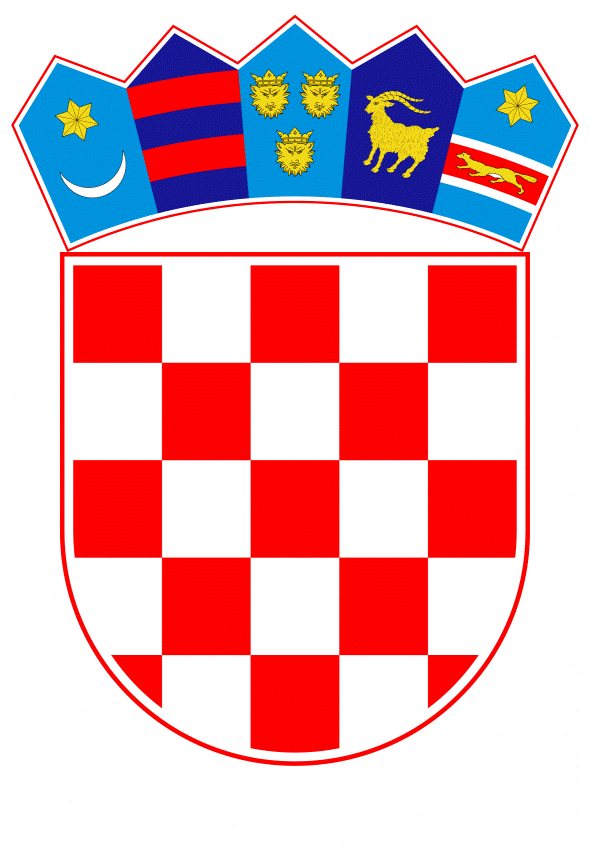 VLADA REPUBLIKE HRVATSKEZagreb, 13. siječnja 2023.__________________________________________________________________________PREDLAGATELJ:	Ministarstvo mora, prometa i infrastrukture__________________________________________________________________________PREDMET:	Prijedlog zaključka o prihvaćanju Izvješća o vođenim pregovorima za sklapanje Sporazuma između Vlade Republike Hrvatske i Vijeća ministara Bosne i Hercegovine o rekonstrukciji mosta Gunja (RH) – Brčko (BiH) na DC 214 (RH) / M14.1 (BiH)__________________________________________________________________________P r i j e d l o g Na temelju članka 12. stavka 1. Zakona o sklapanju i izvršavanju međunarodnih ugovora („Narodne novine“, broj 28/96.) i članka 31. stavka 3. Zakona o Vladi Republike Hrvatske („Narodne novine“, br. 150/11., 119/14., 93/16., 116/18. i 80/22.), Vlada Republike Hrvatske je na sjednici održanoj _______________ 2023. donijela Z A K L J U Č A K 1. 	Prihvaća se Izvješće o vođenim pregovorima za sklapanje Sporazuma između Vlade Republike Hrvatske i Vijeća ministara Bosne i Hercegovine o rekonstrukciji mosta Gunja (RH) – Brčko (BiH) na DC 214 (RH) / M14.1 (BiH), u tekstu koji je Vladi Republike Hrvatske dostavilo Ministarstvo mora, prometa i infrastrukture aktom, KLASA: 303-01/20-01/21, URBROJ: 530-08-1-2-22-36, od 16. prosinca 2022.2. 	Utvrđuje se da je usuglašeni tekst Sporazuma iz točke 1. ovoga Zaključka u skladu s utvrđenom osnovom za vođenje pregovora i sklapanje Sporazuma.3. 	Sporazum iz točke 1. ovoga Zaključka, potpisat će, u ime Vlade Republike Hrvatske, potpredsjednik Vlade Republike Hrvatske i ministar mora, prometa i infrastrukture.KLASA:URBROJ:Zagreb, PREDSJEDNIKmr. sc. Andrej PlenkovićOBRAZLOŽENJEOvim Zaključkom prihvaća se Izvješće o vođenim pregovorima za sklapanje Sporazuma između Vlade Republike Hrvatske i Vijeća ministara Bosne i Hercegovine o rekonstrukciji mosta Gunja (RH) – Brčko (BiH) na DC 214 (RH) / M14.1 (BiH) te utvrđuje da je usuglašeni tekst Sporazuma u skladu s Izvješćem i utvrđenom osnovom za vođenje pregovora i sklapanje Sporazuma temeljem Odluke o pokretanju postupka za sklapanje Sporazuma između Vlade Republike Hrvatske i Vijeća ministara Bosne i Hercegovine o rekonstrukciji mosta Gunja (RH) - Brčko (BiH) na DC 214 (RH) / M l4.1 (BiH) (Klasa: 022-03/22-11/20, Urbroj:50301-05/31-22-4 od 27. travnja 2022.). Postojeći most Gunja (RH) - Brčko (BiH) na DC 214 (RH) / M l4.1 (BiH) ne udovoljava tehničkim i infrastrukturnim uvjetima potrebnim za siguran promet. Tijekom pregovara o tekstu prijedloga Sporazuma održan je službeni sastanak izaslanstava dviju država 26. listopada 2022. u Brčkom u Bosni i Hercegovini. Na navedenom sastanku razmotrene i raspravljene su izmjene i dopune prijedloga Sporazuma te je usuglašena konačna inačica teksta Sporazuma koja je parafirana od strane voditelja izaslanstava na istom sastanku.Ukupna procijenjena vrijednost rekonstrukcije mosta je 3.981.680 eura (30.000.000 kuna) od kojih RH treba osigurati 1/2 financijskih sredstava u iznosu od ukupno 1.990.840 eura 15.000.000,00 kuna (bez PDV-a) i to za: 2023. 530.890 eura, 2024. 1.061.780 eura, 2025. 398.170 eura. Financijska sredstva će biti osigurana u financijskom planu Hrvatskih cesta d.o.o. za 2023., 2024. i 2025. godinu. Procijenjena vrijednost se odnosi na rekonstrukciju mosta, ishođenje potrebnih dozvola, usluge stručnog nadzora nad radovima i pripremu potrebne dokumentacije.Članovi izaslanstva Republike Hrvatske nisu primali naknadu za svoj rad, nego su te poslove obavili u okviru svojih redovitih poslova. Sredstva za rad izaslanstva Republike Hrvatske obuhvaćaju troškove za vođenje pregovora, a osigurana su u okviru redovitih aktivnosti tijela državne uprave i društva Hrvatske ceste d.o.o. čiji su predstavnici članovi izaslanstva Republike Hrvatske za vođenje pregovora.Usvajanje Zaključka od VRH je uvjet za potpisivanje Sporazuma između Vlade Republike Hrvatske i Vijeća ministara Bosne i Hercegovine o rekonstrukciji mosta Gunja (RH) – Brčko (BiH) na DC 214 (RH) odnosno na M14.1 (BiH). Sklapanje Sporazuma će definirati način financiranja, kao i pripremu potrebne dokumentacije te ishođenje potrebnih dozvola. Osigurati će se također uvjeti potrebni za provođenje postupaka javne nabava za pripremu projektne dokumentacije, ishođenje potrebnih dozvola, izvođenje radova  i uslugu stručnog nadzora nad radovima vezano za  rekonstrukciju mosta Gunja (RH) – Brčko (BiH) na DC 214 (RH) odnosno na M14.1 (BiH).